Use this page  to submit a proposal for your Independent Study Project. You have read the underlying philosophy of the activity (http://darcy.rsgc.on.ca/ACES/ISPs/Hardware.html), explored various topics of pursuit and have understood the assessment criteria (http://darcy.rsgc.on.ca/ACES/ISPs/ISPEvaluation.docx).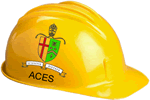 1.	Your Name:	2.	Project Title:	3.	Provide a brief description of the project, including DESIGN (EAGLE and/or CAD)  :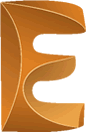 4.	What Communication Protocol(s) will you incorporate (tick boxes on reverse)?5.	Where did your inspiration for this project come from?	6.	List Two Additional concepts, skills, and/or techniques you hope to improve/acquire in completing this project.	a)		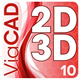 	b)			c)	Computer Assisted Design and Fabrication (EAGLE PCB, 2D Laser Cut and/or 3D Print)7.	For each of the criteria below, indicate a position on the range scale and add a comment if appropriate.	Feature	Range (mark a position)	Comment	a)	Risk	L	H	_________________________________	b)	Research	L	H	_________________________________	c)	Originality	L	H	_________________________________	D)	Collaboration	L	H	_________________________________
NOTE:  Be sure to check ALL the applicable boxes on the reverse.Please check all additional boxes corresponding to the skills you intend to exploit in this project.Hardware ComponentsSoftware TechniquesPowerSkills□ resistors□ capacitors□ potentiometers
□ transistors
□ diodes□ push buttons□ switches□ LDRs
□ thermistor□ temperature sensor□ proximity sensor
□ IR (infrared)
□ Radio Frequency (RF)
□ Bluetooth
□ OpAmps□ voltage regulators□ MOSFETs□ surface mount parts□ Logic ICs (40xx)
□ shift registers□ Specialty ICs (555, MSGEQ7, H-Bridge, LM3914, 24LC256, OpAmps, etc.)□ Real Time Clock (RTC)□ ATtiny85
□ LEDs (single, Bi, RGB)□ 7-segment display
□ Alphanumeric display□ Bargraph□ LED Matrix□ LCD Panel□ Graphics Panel□ DC motor□ servo motor□ stepper motor□ solenoid  □ microphone□ audio line in□ speaker□ magnets□ point-to-point board□ perma-proto board□ custom PCB□ OTHER□ High-Level□ Assembly□ Arrays□ Structs□ bitwise operators□ I2C (TWI)□ Libraries□ ADC□ PWM□ Serial Comm. (ISP)□ Debouncing□ LookUp Table□ Polling
□ Persistence of Vision□ Interrupts□ Recursion□ ISP□ EEPROM□ Processing□ Charlieplexing□ Timing related
□ UML Design□ OTHER□ Batteries□ AC/DC Adapter□ Transformers□ coils/chokes□ 12V□ 24V□ solar□ manual□ Peltier tiles□ OTHER□ reading a schematic□ TH soldering□ SM soldering□ DMM Debugging CAD□ 3D printing□ 2D acrylic fabrication□ EAGLE PCB layout and manufacturing
 Word
□ Excel
  Time-management
□ Fritzing□ Presentation Overview video creation technical writing□ OTHER□ resistors□ capacitors□ potentiometers
□ transistors
□ diodes□ push buttons□ switches□ LDRs
□ thermistor□ temperature sensor□ proximity sensor
□ IR (infrared)
□ Radio Frequency (RF)
□ Bluetooth
□ OpAmps□ voltage regulators□ MOSFETs□ surface mount parts□ Logic ICs (40xx)
□ shift registers□ Specialty ICs (555, MSGEQ7, H-Bridge, LM3914, 24LC256, OpAmps, etc.)□ Real Time Clock (RTC)□ ATtiny85
□ LEDs (single, Bi, RGB)□ 7-segment display
□ Alphanumeric display□ Bargraph□ LED Matrix□ LCD Panel□ Graphics Panel□ DC motor□ servo motor□ stepper motor□ solenoid  □ microphone□ audio line in□ speaker□ magnets□ point-to-point board□ perma-proto board□ custom PCB□ OTHER□ High-Level□ Assembly□ Arrays□ Structs□ bitwise operators□ I2C (TWI)□ Libraries□ ADC□ PWM□ Serial Comm. (ISP)□ Debouncing□ LookUp Table□ Polling
□ Persistence of Vision□ Interrupts□ Recursion□ ISP□ EEPROM□ Processing□ Charlieplexing□ Timing related
□ UML Design□ OTHER□ Batteries□ AC/DC Adapter□ Transformers□ coils/chokes□ 12V□ 24V□ solar□ manual□ Peltier tiles□ OTHERCommunication□ resistors□ capacitors□ potentiometers
□ transistors
□ diodes□ push buttons□ switches□ LDRs
□ thermistor□ temperature sensor□ proximity sensor
□ IR (infrared)
□ Radio Frequency (RF)
□ Bluetooth
□ OpAmps□ voltage regulators□ MOSFETs□ surface mount parts□ Logic ICs (40xx)
□ shift registers□ Specialty ICs (555, MSGEQ7, H-Bridge, LM3914, 24LC256, OpAmps, etc.)□ Real Time Clock (RTC)□ ATtiny85
□ LEDs (single, Bi, RGB)□ 7-segment display
□ Alphanumeric display□ Bargraph□ LED Matrix□ LCD Panel□ Graphics Panel□ DC motor□ servo motor□ stepper motor□ solenoid  □ microphone□ audio line in□ speaker□ magnets□ point-to-point board□ perma-proto board□ custom PCB□ OTHER□ High-Level□ Assembly□ Arrays□ Structs□ bitwise operators□ I2C (TWI)□ Libraries□ ADC□ PWM□ Serial Comm. (ISP)□ Debouncing□ LookUp Table□ Polling
□ Persistence of Vision□ Interrupts□ Recursion□ ISP□ EEPROM□ Processing□ Charlieplexing□ Timing related
□ UML Design□ OTHER□ Batteries□ AC/DC Adapter□ Transformers□ coils/chokes□ 12V□ 24V□ solar□ manual□ Peltier tiles□ OTHER□ (wired) Serial Comm.□ (wired) SPI□ (wired) I2C (aka. TWI)□ (wireless) RF□ (wireless) IR□ (wireless) BlueTooth□ resistors□ capacitors□ potentiometers
□ transistors
□ diodes□ push buttons□ switches□ LDRs
□ thermistor□ temperature sensor□ proximity sensor
□ IR (infrared)
□ Radio Frequency (RF)
□ Bluetooth
□ OpAmps□ voltage regulators□ MOSFETs□ surface mount parts□ Logic ICs (40xx)
□ shift registers□ Specialty ICs (555, MSGEQ7, H-Bridge, LM3914, 24LC256, OpAmps, etc.)□ Real Time Clock (RTC)□ ATtiny85
□ LEDs (single, Bi, RGB)□ 7-segment display
□ Alphanumeric display□ Bargraph□ LED Matrix□ LCD Panel□ Graphics Panel□ DC motor□ servo motor□ stepper motor□ solenoid  □ microphone□ audio line in□ speaker□ magnets□ point-to-point board□ perma-proto board□ custom PCB□ OTHER□ High-Level□ Assembly□ Arrays□ Structs□ bitwise operators□ I2C (TWI)□ Libraries□ ADC□ PWM□ Serial Comm. (ISP)□ Debouncing□ LookUp Table□ Polling
□ Persistence of Vision□ Interrupts□ Recursion□ ISP□ EEPROM□ Processing□ Charlieplexing□ Timing related
□ UML Design□ OTHER□ Batteries□ AC/DC Adapter□ Transformers□ coils/chokes□ 12V□ 24V□ solar□ manual□ Peltier tiles□ OTHEREngineering Fields □ resistors□ capacitors□ potentiometers
□ transistors
□ diodes□ push buttons□ switches□ LDRs
□ thermistor□ temperature sensor□ proximity sensor
□ IR (infrared)
□ Radio Frequency (RF)
□ Bluetooth
□ OpAmps□ voltage regulators□ MOSFETs□ surface mount parts□ Logic ICs (40xx)
□ shift registers□ Specialty ICs (555, MSGEQ7, H-Bridge, LM3914, 24LC256, OpAmps, etc.)□ Real Time Clock (RTC)□ ATtiny85
□ LEDs (single, Bi, RGB)□ 7-segment display
□ Alphanumeric display□ Bargraph□ LED Matrix□ LCD Panel□ Graphics Panel□ DC motor□ servo motor□ stepper motor□ solenoid  □ microphone□ audio line in□ speaker□ magnets□ point-to-point board□ perma-proto board□ custom PCB□ OTHER□ High-Level□ Assembly□ Arrays□ Structs□ bitwise operators□ I2C (TWI)□ Libraries□ ADC□ PWM□ Serial Comm. (ISP)□ Debouncing□ LookUp Table□ Polling
□ Persistence of Vision□ Interrupts□ Recursion□ ISP□ EEPROM□ Processing□ Charlieplexing□ Timing related
□ UML Design□ OTHER□ Batteries□ AC/DC Adapter□ Transformers□ coils/chokes□ 12V□ 24V□ solar□ manual□ Peltier tiles□ OTHER□ electrical□ computer□ mechanical□ software
□ design
□ OTHER